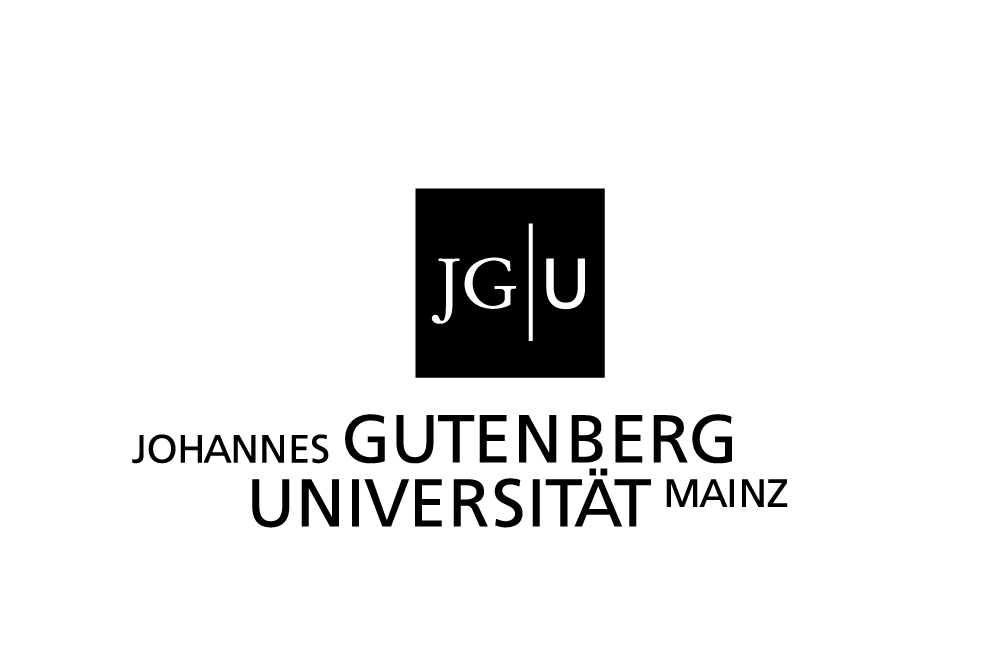 Current Academic Program: Bachelor of Arts Estimated Time of Enrollment: 6 SemesterPreliminary Average Grade (as of 14 April 2013): satisfactory (2.7)As of the Winter Term 2013/14 the student has successfully completed 100 of 180 credit points in his modules. The course of studies is not yet completed.This document was generated automatically and is valid without a signature.Mainz, 14 April 2013(**) Grading System:1.0 / 1.3 = very good, 1.7 / 2.0 / 2.3 = good, 2.7 / 3.0 / 3.3 = satisfactory, 3.7 / 4.0 = sufficientThe manner of adding the cumulative and the individual grades is contingent on the specific regulations of the respective department.p = passedi.p. = course is still in progress / not yet gradedCP = credit points / ECTS creditsGrades listed in parentheses will not be added to the cumulative grade.Johannes Gutenberg-University MainzJohannes Gutenberg-University MainzJohannes Gutenberg-University MainzJohannes Gutenberg-University MainzContact: Major (European Literature)Contact: Major (European Literature)Contact: Minor (Film Studies)Contact: Minor (Film Studies)Studienbüro Komparatistik/Europäische Literatur, Buchwissenschaft, Slavistik, TheaterwissenschaftStudienbüro Komparatistik/Europäische Literatur, Buchwissenschaft, Slavistik, TheaterwissenschaftPrüfungsamt des Fachbereichs 02Prüfungsamt des Fachbereichs 02Department 05: Philosophy and PhilologyDepartment 05: Philosophy and PhilologyDepartment 02Department 02Postal Address: Postal Address: Postal Address:Postal Address:Jakob-Welder Weg 18, D-55099 MainzColonel-Kleinmann-Weg 2, D-55099 MainzPhone+49 6131 39-20720Phone+49 6131 39-22616, -22246Fax+49 6131 39-20426Emailpruefungsamtfb02@uni-mainz.deEmailstudb05-avl@uni-mainz.deLast Name: MustermannLast Name: MustermannFirst Name: MarkusFirst Name: MarkusDate of Birth: 01 April 1990Date of Birth: 01 April 1990Sex: MaleSex: MalePlace of Birth: MusterstadtPlace of Birth: MusterstadtMatriculation Number: 2345678Matriculation Number: 2345678Course of StudiesCurrent SemesterMajor: European Literature5Minor: Film Studies5This is to certify that the above is a true and a correct rendition of the original.This is to certify that the above is a true and a correct rendition of the original.Signature and StampMajor: European LiteratureMajor: European LiteratureMajor: European LiteratureMajor: European LiteratureMajor: European LiteratureMajor: European Literature05.861.020English Language TestModul Examination: written examLanguage testWinter 2009/1011 Dec 2009(k.B.)be05.861.030SK French Language TestModul Examination: written examLanguage testSummer 201117 June 2011(k.B.)beM.05.861.010Module 1: Introduction to European LiteratureModule 1: Introduction to European LiteratureWinter 2009/1012∑ 2.005.861.080VL Introduction to Comparative StudiesLectureWinter 2009/10205.861.090PS Introduction to Comparative StudiesProseminarWinter 2009/10305.861.100PS Introduction to Methods of Comparative StudiesProseminarWinter 2009/103Module Examination: written examModule Examination: written examModule Examination: written exam10 Feb 20102.0M.05.861.020Module 2: Basic Terminology of Analysis and InterpretationModule 2: Basic Terminology of Analysis and InterpretationSummer 201012∑ 1.305.861.110PS Basics of Text Analysis (Prose, Drama, Short Story)ProseminarWinter 2009/10605.861.120Methods of Text Interpretation: Literary Models and MethodsProseminarSummer 20103Module Examination: term paperModule Examination: term paperModule Examination: term paper31 August 20101.3M.05.861.030Module 3: Literary TheoryModule 3: Literary TheorySummer 201014∑ 2.305.861.130VL Introduction to Literary TheoryLectureSummer 2010205.861.140PS Poetics: Theory of PostmodernismProseminarSummer 2010305.861.150S Literary Theory 1: Genre TheorySeminarSummer 2010305.861.160S Literary Theory 2: Fiction TheorySeminarSummer 20103Module Examination: oral examModule Examination: oral examModule Examination: oral exam22 July 20102.3M.05.861.040Module 4: Internationality of LiteratureModule 4: Internationality of LiteratureWinter 2010/1116∑ 1.305.861.170VL The Idea of World LiteratureLectureSummer 2010205.861.180PS International Poetry since 1945ProseminarWinter 2010/11305.861.190S Internationality of Literature: Baudelaire and PoeSeminarWinter 2010/11305.861.200S Internationality of Literature: The SonnettSeminarWinter 2010/113Module Examination: term paperModule Examination: term paperModule Examination: term paper25 March 20111.3M.05.067.1010EUL.Module 5/6: Philological Module “German Literature”EUL.Module 5/6: Philological Module “German Literature”Summer 201116∑ 1.305.067.1010VL German Literature EUL: German Literature in the 20th CenturyLectureWinter 2010/11105.067.1015PS/S Thematic Seminar in German Literature 1: King RotherSeminarWinter 2010/114be05.067.1020PS/S Thematic Seminar in German Literature 2: Alfred Döblin: Berlin AlexanderplatzSeminarSummer 20114be05.067.1025S Thematic Seminar in German Literature: Story and Novel in the 19th CenturySeminarSummer 20114beModule Examination: term paper in a Proseminar or SeminarModule Examination: term paper in a Proseminar or SeminarModule Examination: term paper in a Proseminar or SeminarWinter 2010/111.3Minor: Film StudiesMinor: Film StudiesMinor: Film StudiesMinor: Film StudiesMinor: Film StudiesMinor: Film StudiesM.02.054.010Module 2: Basics of Film Studies IIModule 2: Basics of Film Studies IISummer 201010∑ 1.302.054.030S Introduction to Film TheorySeminarSummer 20104be02.054.040VL History of Film IILectureSummer 20103be02.054.050S Film DramaSeminarSummer 20103beModule Examination: oral examModule Examination: oral examModule Examination: oral exam20 July 20101.3M.02.054.020Module 3: Film GenresWinter 2010/1110∑ 1.502.054.060VL History of Film GenresLectureWinter 2010/11302.054.070S Forms of Genre – Animated MoviesModule Examination: term paperModule Examination: presentationSeminarWinter 2010/1142.01.702.054.160S Drama of Genres – Plot in Classic Hollywood MoviesModule Examination: PresentationProseminarWinter 2010/1131.0M.02.054.030Module 4: Film History and Cultural PatternsModule 4: Film History and Cultural PatternsSummer 201110∑ 1.302.054.090L Epochal StyleLectureSummer 20114S National Cinematographies – German Exiles in Hollywood 1933-1945SeminarSummer 20116Module Examination: oral examModule Examination: oral examModule Examination: oral exam01 Sept 20111.3